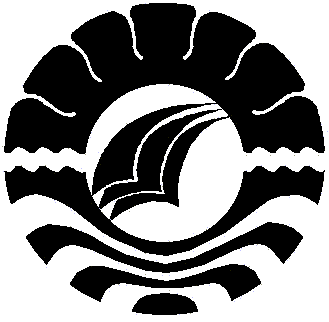 SKRIPSIPENERAPAN KEGIATAN MENGGAMBAR BEBAS DALAM MENINGKATKAN KEMAMPUAN MENIRU BENTUK PADA ANAK DI TAMAN KANAK-KANAK  SANDHY PUTRA TELKOM MAKASSAROLEHHETTY MAEMUNAHPROGRAM STUDI PENDIDIKAN GURU PENDIDIKAN ANAK USIA DINIFAKULTAS ILMU PENDIDIKANUNIVERSITAS NEGERI MAKASSAR2012PENERAPAN KEGIATAN MENGGAMBAR BEBAS DALAM MENINGKATKAN KEMAMPUAN MENIRU BENTUK PADA ANAK DI TAMAN KANAK-KANAK  SANDHY PUTRA TELKOM MAKASSARSKRIPSIDiajukan untuk Memenuhi Sebagian Persyaratan GunaMemperoleh Gelar Sarjana Pendidikan pada Program Studi Pendidikan Guru Pendidikan Anak Usia DiniStrata Satu fakultas Ilmu PendidikanUniversitas Negeri MakassarOLEHHETTY MAEMUNAH074 904 026PROGRAM STUDI PENDIDIKAN GURU PENDIDIKAN ANAK USIA DINIFAKULTAS ILMU PENDIDIKANUNIVERSITAS NEGERI MAKASSAR2012KEMENTRIAN  PENDIDIKAN DAN KEBUDAYAANUNIVERSITAS NEGERI MAKASSAR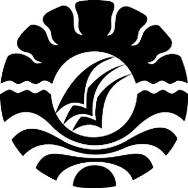 FAKULTAS ILMU PENDIDIKANPENDIDIKAN GURU PENDIDIKAN ANAK USIA DINIKampus FIP UNM Jl. A.P Pettarani Gunung Sari  Telp.0411-884457 Fax. 0411-383076PERSETUJUAN PEMBIMBINGSkripsi dengan judul “Penerapan Kegiatan Menggambar Bebas dalam Meningkatkan Kemampuan Meniru Bentuk pada Anak Di Taman Kanak-Kanak Sandhy Putra Telkom Makassar.Atas nama:	Nama		: Hetty Maemunah	NIM		: 074 904 026	Jurusan/Prodi 	: Pendidikan Guru Pendidikan Anak Usia Dini (PG PAUD)	Fakultas	: Ilmu PendidikanSetelah diperiksa dan diteliti, telah memenuhi syarat untuk diseminarkan.           Makassar………………………2012Pembimbing I	Pembimbing II	Drs. Firdaus Hasan, M.Si	Herman S.Pd. M.PdNIP. 19500801 197903 1 002			        NIP.19830429 200812 1 007MengetahuiKetua Prodi PG PAUD FIP UNMDra. Sri Sofiani, M.PdNIP. 19530202 198010 2 001PENGESAHAN UJIAN SKRIPSIPRAKATA	Alhamdulillah. Puji syukur penulis panjatkan atas kehadirat Allah Sub’hanahu  Wata’ala, karena atas limpahan Taufiq dan Hidayah-Nyalah, sehingga skripsi yang berjudul “Penerapan Media Menggambar Bebas dalam Meningkatkan Kemampuan Menggambar Bentuk pada Anak Di Taman Kanak-Kanak Sandhy Putra Telkom Makassar” dapat diselesaikan sesuai dengan harapan.	Penulisan skripsi ini dimaksudkan untuk memenuhi salah satu persyaratan guna memperoleh sebutan Sarjana Pendidikan dan menyelesaikan studi Program Studi Pendidikan Guru Pendidikan Anak Usia Dini Fakultas Ilmu Pendidikan Universitas Negeri Makassar.	Dalam penulisan skripsi ini, banyak hambatan dan kesulitan yang penulis jumpai, namun berkat bantuan bimbingan dan arahan dari berbagai pihak baik materil maupun moril akhirnya skripsi ini dapat diselesaikan. Untuk itu penulis menyampaikan ucapan terima kasih yang sebesar-besarnya kepada Drs. Firdaus Hasan, M.Si selaku pembimbing I dan Herman, S.Pd, M.Pd selaku pembimbing II yang telah rela dengan penuh kesabaran dan keikhlasan untuk banyak meluangkan waktu, tenagadan pikiran dalam memberi bimbingan dan motivasinya selama penyusunan skripsi ini. Tak lupa pula penulis menghaturkan terima kasih yang setulus-tulusnya kepada yang terhormat :Prof. Dr. Arismunandar, M.Pd selaku Rektor Universitas Negeri Makassar yang telah memberikan kesempatan kepada penulis untuk mengenyam pendidikan di Universitas Negeri Makassar.Prof. Dr. Ismail Tolla, M.Pd sebagai Dekan Fakultas Ilmu Pendidikan Universitas Negeri Makassar atas kesempatan yang diberikan dalam menekuni pendidikan pada Program Studi Pendidikan Guru Anak Usia Dini.Dra. Sri Sofiani, M.Pd sebagai Ketua Program Studi Pendidikan Guru AnakUsia Dini Fakultas Ilmu Pendidikan Universitas Negeri Makassar.Dra. Kartini Marzuki, M.Si. sebagai Sekretaris Program Studi Pendidikan Guru Pendidikan Anak Usia Dini Fakultas Ilmu Pendidikan Universitas Negeri Makassar.Drs. M. Ali Latif Amri, M.Pd, sebagai Pembantu Dekan I Fakultas Ilmu Pendidikan Universitas Negeri Makassar.Drs. A. Mappincara, M.Pd, sebagai Pembantu Dekan II Fakultas Ilmu Pendidikan Universitas Negeri Makassar.Drs. Muhammad Faisal, M.Pd, sebagai Pembantu Dekan III Fakultas Ilmu Pendidikan Universitas Negeri Makassar.Bapak dan Ibu Dosen Program Studi Pendidikan Guru Anak Usia Dini Fakultas llmu Pendidikan Universitas Negeri Makassar yang telah memberikan pengajaran selama ini.Kepala Taman Kanak-kanak, Guru, serta Staf di lingkungan Taman Kanak-kanak sandhy putra telkom makassar yang telah memberikan kesempatan untuk melakukan penelitian selama ini.Ayahanda dan Ibunda tersayang, saudara-saudaraku tercinta, serta seluruh keluarga besarku yang telah memberikan kasih sayang, motivasi, dan sumbangsih moril dan materil, serta doa sehingga penulis dapat menyelesaikan studi ini.Seluruh rekan-rekan mahasiswi PGPAUD Fakultas Ilmu Pendidikan Universitas Negeri Makassar, serta sahabat-sahabatku yang telah memberikan bantuan dan kerjasamanya dalam perkuliahan maupun dalam penyusunan skripsi ini. Semoga segala bantuan dan bimbingan yang diberikan bernilai pahala di Sisi Allah Sub’hanahu Wata’ala. Penulis sadar dalam penyusunan skripsi ini, masih terdapat beberapa kekurangan. Olehnya itu, saran dan kritikan yang sifatnya membangun senantiasa di harapkan demi kesempurnaan karya ini, dan semoga Skripsi ini dapat bermanfaat khususnya bagi penulis dan bagi generasi mahasiswa Pendidikan Guru Pendidikan Anak Usia Dini pada umumnya. Amin.       Makassar,	                   2011         PenulisMOTTOHidup adalah bekerja, berfokus dan bertekunDengan cara yang dapat meningkatkan keberhasilan kitaKuperuntukkan karya sederhana iniKepada Ayahanda dan Ibunda tercintaYang senantiasa mencurahkan kasih dan sayangnya kepadakuPERNYATAAN KEASLIAN SKRIPSISaya yang bertanda tangan di bawah ini :Nama			: Hetty MaemunahNIM			: 074 904 026Program Studi		: Pendidikan Guru Pendidikan Anak Usia DiniJudul Skripsi		: Penerapan Media Menggambar Bebas dalam Meningkatkan                                      Kemampuan Menggambar Bentuk Pada Anak Di Taman                                      Kanak-Kanak Sandhy Putra MakassarMenyatakan dengan sebenarnya bahwa skripsi yang saya tulis ini benar merupakan hasil karya sendiri dan bukan merupakan pengambilalihan tulisan atau pikiran orang lain yang saya akui sebagai hasil tulisan atau pikiran sendiri.Apabila dikemudian hari terbukti atau dapat dibuktikan bahwa skripsi ini hasil jiplakan, maka saya bersedia menerima sanksi atas perbuatan tersebut sesuai ketentuan yang berlaku.Makassar,                      2011							  Yang Membuat Pernyataan               Hetty MaemunahABSTRAKHETTY MAEMUNAH. 2011. Penerapan Media Menggambar Bebas dalam Meningkatkan Kemampuan Menggambar Bentuk pada Anak Di Taman Kanak-Kanak Sandhy Putra Telkom Makassar . Skripsi. Dibimbing oleh Drs. Firdaus Hasan, M.Si dan Herman, S.Pd, M.Pd. Fakultas Ilmu Pendidikan. Universitas Negeri Makassar.Penelitian ini menelaah bagaimana menerapkan media menggambar bebas dalam meningkatkan kemampuan menggambar bentuk pada anak di Taman Kanak-Kanak Sandhy Putra Telkom Makassar.Penelitian ini bertujuan untuk mengetahui penerapan media menggambar bebas dalam meningkatkan kemampuan menggambar bentuk  anak di Taman Kanak-Kanak Sandhy Putra Telkom Makassar. Pendekatan yang dipergunakan dalam penelitian ini adalah pendekatan kualitatif dan jenis penelitian ini adalah penelitian tindakan kelas (Classroom action research). Tindakan yang diberikan berupa penerapan media menggambar bebas dalam meningkatkan kemampuan menggambar bentuk pada anak di taman kanak-kanak. Subyek penelitiannya yaitu 12 orang anak kelompok B. Rencana tindakan sebanyak dua siklus, dimana masing-masing siklus berlangsung selama dua tahap. Teknik pengambilan data melalui observasi dan hasilnya diolah secara kualitatif serta menggunakan standar penilaian hasil belajar  dengan kategori sangat baik, baik dan masih memerlukan bimbingan. Hasil penelitian menunjukkan bahwa penerapan media menggambar bebas dapat meningkatkan kemampuan menggambar bentuk pada anak secara lebih optimal dan maksimal. Hal ini ditunjukkan dengan paparan data penelitian siklus I dimana sebahagian besar kemampuan menggambar bentuk anak berada pada kategori masih perlu bimbingan, mengalami peningkatan pada siklus II dengan berada pada kategori sangat baik. Hal tersebut berarti kemampuan anak untuk menggambar dari dasar titik, menggambar dari dasar segitiga, menggambar dari dari dasar segiempat, menggambar dari dasar lingkaran serta menggambar orang dengan lengkap dan proporsional bisa lebih maksimal dan membantu perkembangan potensi-potensi anak yang lainnya\.PRAKATA	Alhamdulillah penulis memanjatkan puji syukur kehadirat Allah SWT, atas rahmat dan hidayah-Nya, sehingga penulis dapat merampungkan skripsi ini, walaupun dalam bentuk yang sederhana sebagai persyaratan dalam menyelesaikan studi di tingkat stara satu (S1) dengan gelar Sarjana Pendidikan (S.Pd) Program Studi PG PAUD Fakultas Ilmu Pendidikan Universitas Negeri Makassar. Penulis mengucapkan terima kasih dan penghargaan kepada Drs. Firdaus Hasan, M.Si dan Herman, S.Pd, M.Pd selaku dosen pembimbing yang telah sudi meluangkan waktunya memberikan saran, arahan dan bimbingan kepada penulis selama penyusunan skripsi.	Penulis menyadari bahwa selesainya skripsi ini berkat banyak pihak yang telah memberikan dorongan, dukungan dan bantuan baik moril maupun materi. Oleh karena itu dengan penuh kerendahan hati diucapkan terima kasih kepada:Prof. Dr. H. Aris Munandar, M.Pd, selaku Rektor Universitas Negeri Makassar Dr. Ismail Tolla, M.Pd, selaku Dekan Fakultas Ilmu Pendidikan Universitas Negeri Makassar.Dra. Sri Sofiani, M.Pd dan Dra. Kartini Marzuki, M.Si selaku Ketua dan Sekretaris Program Studi (PG PAUD) FIP UNM, atas bimbingan dan arahannya selama penyusunan skripsi ini.Kedua orang tua serta saudaraku tercinta yang telah memberikan perhatian dan pengorbanan mulia serta keikhlasan doa demi kesuksesan penulis.Segenap bapak dan ibu dosen PG PAUD FIP UNM yang telah memberikan bekal pengetahuan yang amat berguna bagi penulis selama menuntut ilmu. Hj. A. Rismaneswati Hafid Selaku Kepala Taman Kanak-Kanak Sandhy Putra Telkom Makassar dan seluruh guru yang telah memberikan bantuan dan kerjasama yang baik demi kelancaran penelitian ini. Rekan-rekan mahasiswa Program Studi PGAUD yang telah memberikan dukungan dan bantuan kepada penulis.	Akhirnya penulis berharap semoga skripsi ini dapat memberikan manfaat bagi ppara pembaca yang budiman. Semoga Allah SWT senantiasa melimpahkan rahmat dan hidayahnya kepada kita sekalian. Amin.							Makassar…………………2011								      PenulisDAFTAR ISI								HalamanHALAMAN JUDUL	iPERSETUJUAN PEMBIMBING	iiPENGESAHAN UJIAN SKRIPSI	iiiMOTTO	ivPERNYATAAN KEASLIAN SKRIPSI	vABSTRAK	viPRAKATA	viiDAFTAR ISI	xDAFTAR TABEL	xiiDAFTAR LAMPIRAN	xiiiBAB I PENDAHULUAN	1Latar Belakang	1Rumusan Masalah	3Tujuan Penelitian	4Manfaat Penelitian	4BAB II KAJIAN PUSTAKA, KERANGKA PIKIR DAN HIPOTESIS TINDAKAN                                                                                                             	6Kajian Pustaka	6Kerangka Pikir	16Hipotesis Tindakan	18BAB III METODE PENELITIAN	19Pendekatan dan Jenis Penelitian	19Fokus Penelitian 	19Prosedur dan Disain Penelitian	21Teknik Pengumpulan Data	29Teknik Analisis Data dan Standar Pembelajaran	30BAB IV HASIL PENELITIAN DAN PEMBAHASAN	32Hasil Penelitian	32Paparan Data Siklus I	33Paparan Siklus II	49Pembahasan	63BAB V KESIMPULAN DAN SARAN	69Kesimpulan	69Saran	70DAFTAR PUSTAKA	71LAMPIRAN	73RIWAYAT HIDUP	106	DAFTAR TABELNomor                                       Judul                                                                Halaman  3.1       Kategori Penilaian Hasil Belajar 		33  4.1	Gambaran Penerapan Media Menggambar Bebas dalam Meningkatkan Kemampuan Menggambar Bentuk pada Anak Pembelajaran I Siklus I		41 4.2	Gambaran Penerapan Media Menggambar Bebas dalam Meningkatkan Kemampuan Menggambar Bentuk pada Anak Pembelajaran II Siklus I		47 4.3	Gambaran Penerapan Media Menggambar Bebas dalam Meningkatkan Kemampuan Menggambar Bentuk pada Anak Pembelajaran III Siklus II		56 4.4	Gambaran Penerapan Media Menggambar Bebas dalam Meningkatkan Kemampuan Menggambar Bentuk pada Anak Pembelajaran IV Siklus I		62DAFTAR LAMPIRANNomor                                       Judul                                                                HalamanKisi-Kisi Pembuatan Instrumen Observasi	77Lembar Observasi Anak	79Lembar Observasi Guru	91Hasil Wawancara	95Rencana Kegiatan Harian	99Dokumentasi Kegiatan	103Persuratan	109Surat Izin Penelitian dari Fakultas Ilmu Pendidikan	109Surat Izin Penelitian dari Badan Penelitian dan Pengembangan Daerah	110Surat Izin dari Pemerintah Kota Makassar	111Surat Izin dari Dinas Pendidikan Kota Makassar	112Surat Keterangan Telah Meneliti	113Riwayat Hidup	114KISI-KISI PEMBUATAN INSTRUMEN OBSERVASIJudul : Penerapan Menggambar Bebas dalam Meningkatkan Kemampuan           Menggambar Bentuk Anak Di Taman Kanak-Kanak Shandy Putra Makassar Fokus PenelitianIndikatorSimbolSimbolSimbolFokus PenelitianIndikator●√○a. Mengambar bebasGuru menetapkan tujuan dan temaGuru menetapkan bahan dan alat yang digunakanGuru menetapkan rancangan penilaianGurumengkomunikasikan tujuan pelaksanaan menggambar bebas yaitu untuk meningkatkan kemampuan motorik halus anak. Guru memperlihatkan alat menggambar bebas kepada anak didik.Guru memperagakan cara menggambar bebas dari bentuk dasar yang telah disebutkan yaitu dasar titik, dasar segi tiga, dan dasar segi empat.Guru mulai membagikan alat atau bahan yang dipakai untuk menggambar.Guru membantu anak  yang belum bisa menggambar.Guru menunjuk salah satu anak untuk menceritakan isi gambar yang telah dibuatnya.Guru memberi pujian pada anak yang berhasil menceritakan isi gambar yang telah dibuat.Guru memberikan rangsangan dengan menanyakan kembali isi gambar yang telah dibuat.Guru memberi arahan dan kesimpulanFokus PenelitianIndikatorSimbolSimbolSimbolFokus PenelitianIndikator●√○b. Menggambar bentukMenggambar bebas dari bentuk dasar titik, lingkaran, segi tiga dan segi empat.Menggambar orang dengan lengkap dan proporsional.